Production de l’activité 2. Les niveaux d’organisation d’un organisme pluricellulaire (Exemple de l’élodée)Définitions à insérer au bon endroit dans le tableau :Structure limitée par une membrane et contenant toujours du cytoplasme et de l’information génétiquePlus petite partie d'un corps simple pouvant se combiner chimiquement avec une autreEnsemble de cellules de même type contribuant à une même fonction.Individu, pouvant être unicellulaire ou pluricellulaireGroupe d’atomes liés par des liaisons chimiquesPartie d’un être vivant remplissant une ou des fonctions particulières et constituée par un ou plusieurs tissus cellulairesCompartiment intracellulaire assurant une fonction déterminéeIllustrations à insérer au bon endroit dans le tableau :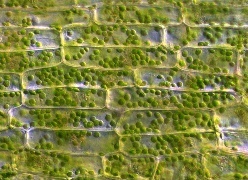 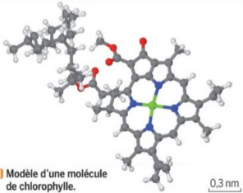 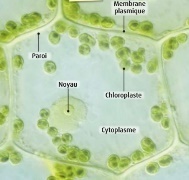 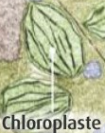 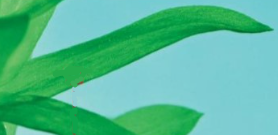 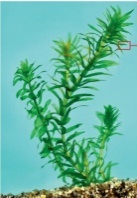 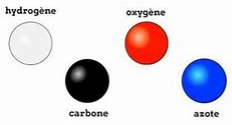 Niveau d’organisationDéfinitionIllustration(échelles non respectées)Ordre de grandeurOutil d’observationOrganismeOrganeTissuCelluleOrganiteMoléculeAtome